JJJC Samurai Setterich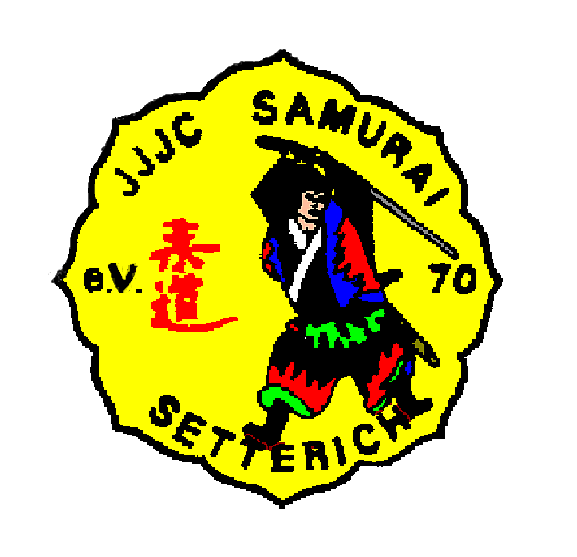 AnmeldungWochenendfahrt des JJJC Samurai Setterich vom 10.06.2016 bis zum 12.06.2016in die Jugendherberge Mönchengladbach-Hardter WaldIch ____________________________ melde mich, meine Kinder, meine(n) Tochter/Sohn 	Name des Erziehungsberechtigten________________________________________________________________________	Name des Teilnehmers/ der Teilnehmerhiermit zur oben genannten Wochenendfahrt an und akzeptiere die Vertragsbedingungen.____________________________________Unterschrift des Erziehungsberechtigten/TeilnehmersAchtung! Achtung!Da hier doch einiges an Kosten auf den Verein zukommt, bitten wir Sie, noch folgendes zu beachten:Sollten Sie, Ihr(e) Sohn/ Tochter trotz Ihrer Unterschrift auf der Anmeldung, aus einem durch uns nicht zu vertretenden Grund an der Fahrt nicht teilnehmen, sehen wir uns gezwungen, bei Rücktritt bis zum 31.05.2016 50 % der Kosten von 50.- € zu erheben. Danach wird der komplette Kostenbeitrag erhoben. Die Kosten entfallen selbstverständlich, wenn Ihr eine Ersatzperson findet. Dabei ist jedoch darauf zu achten, dass es sich um Vereinsmitglieder handeln muss. Der Rücktritt ist dem Verein schriftlich mitzuteilen.____________________________________Unterschrift des Erziehungsberechtigten/Teilnehmers